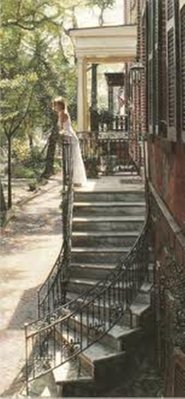        Мечтал я о тебе так часто, так давно,
за много лет до нашей встречи,
когда сидел один, и кралась ночь в окно,
и перемигивались свечи.

И книгу о любви, о дымке над Невой,
о неге роз и море мглистом
я перелистывал -- и чуял образ твой
в стихе восторженном и чистом.

Дни юности моей, хмельные сны         земли,
мне в этот миг волшебно-звонкий
казались жалкими, как мошки, что ползли
в янтарном блеске по клеенке...

Я звал тебя. Я ждал. Шли годы, я бродил
по склонам жизни каменистым
и в горькие часы твой образ находил
в стихе восторженном и чистом.

И ныне, наяву, ты, легкая, пришла,
и вспоминаю суеверно,
как те глубокие созвучья-зеркала
тебя предсказывали верно.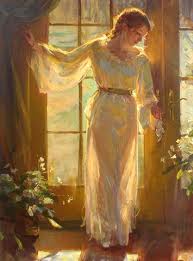 